                                   WJHY-2-客户服务中心/03-02D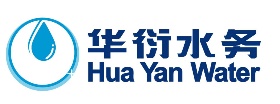 吴江华衍水务有限公司业务申请单最后更新日期：2023年07月01日机器打印户名客户编号机器打印地址供用水合同号机器打印身份证号码联系电话客户填写代理人身份证号码客户填写申请业务表务类□换表       □停用         □复用         □销户    □验表       □新户开通水   □ 其他                                    □换表       □停用         □复用         □销户    □验表       □新户开通水   □ 其他                                    □换表       □停用         □复用         □销户    □验表       □新户开通水   □ 其他                                    客户填写申请业务水费类□缴费方式   □用水性质     □水量调整     □退款□缴费方式   □用水性质     □水量调整     □退款□缴费方式   □用水性质     □水量调整     □退款客户填写申请业务客户信息类□更名       □过户         □联系电话     □人口数□ 其他                                    □更名       □过户         □联系电话     □人口数□ 其他                                    □更名       □过户         □联系电话     □人口数□ 其他                                    客户填写申请原因客户填写申请具体内容客户填写申请人申明本人自愿申请办理吴江华衍水务有限公司业务，且确认以上内容真实正确，如有责任由本人负责。申请人确认签名：                 填表日期：      年        月     日 本人自愿申请办理吴江华衍水务有限公司业务，且确认以上内容真实正确，如有责任由本人负责。申请人确认签名：                 填表日期：      年        月     日 本人自愿申请办理吴江华衍水务有限公司业务，且确认以上内容真实正确，如有责任由本人负责。申请人确认签名：                 填表日期：      年        月     日 本人自愿申请办理吴江华衍水务有限公司业务，且确认以上内容真实正确，如有责任由本人负责。申请人确认签名：                 填表日期：      年        月     日 公司填写业务员审核意见受理人确认签名：                 填表日期：      年        月     日受理人确认签名：                 填表日期：      年        月     日受理人确认签名：                 填表日期：      年        月     日受理人确认签名：                 填表日期：      年        月     日